Metacognitive strategies The learning sequence in the next two columns is spilt into a number of sessions. Each session will have a main metacognitive focus but will often include other elements as well. The metacognitive strategies are listed below.Literacy Tasks (offline and online)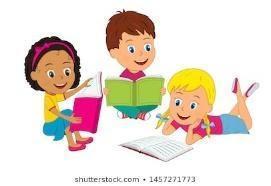 Maths - Task (offline and online)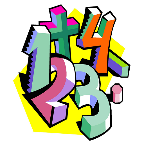 Metacognitive strategies The learning sequence in the next two columns is spilt into a number of sessions. Each session will have a main metacognitive focus but will often include other elements as well. The metacognitive strategies are listed below.Main learning objective: To use embedded clauses to add detail.To be able to assess the effectiveness of their own writing and make improvements.Main learning objective:To be able to subtract 2 fractions. To be able to subtract fractions from a whole. 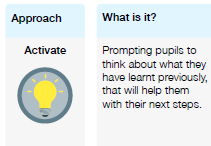 Monday:   There is a PowerPoint (PPT) for this week’s English work. Please refer to this for the work each day. Use write a line, miss a line (so you can make corrections tomorrow).  Write a character profile (including information about appearance and personality) of Little Bull using the tools and techniques taught last week (refer to the PPT for more information)https://www.youtube.com/watch?v=W2CVFX1gkjk – embedded clauses.Tuesday: Use today to edit and improve your writing, using a coloured pencil/different coloured pen for corrections.  Focus on correcting:Full stopsCapital lettersSpelling mistakesHave you included and answered all the questions in the yellow box (slide 5)?Embedded clauses (see slide 4 for a recap.)Alternate pronouns instead of Little Bull (The little Indian, the feisty man, the brave Indian…)Wednesday: Using your amendments and corrections, now write up your final piece of writing.There should be no errors on this piece of writing, as you have already corrected them!Draw a picture of Little Bull at the end.Thursday: Refer to the Colombus comprehension text and answer the 8 questions.Friday:  Log onto Bug Club. Read a book (or part of one if it is very long). If you have to type in answers to the comprehension questions, make sure you explain your answer fully. Read some more of the Indian in the Cupboard.Here is a link to the Indian in the Cupboard  online for you to read if you don’t have a copy at home: https://charlton6.weebly.com/uploads/1/0/6/2/10621939/the_indian_in_the_cupboard.pdfIf you finish your maths tasks quickly on any days this week, please practise your times tables. This week’s key rule: never subtract the denominators. They always say the same, only subtract the numerators. A denominator indicates how many equal pieces makes on unit. If you add or subtract the denominator, the new denominator won’t describe how many equal pieces are in one unit. Monday:Subtract 2 fractionsWatch the video https://vimeo.com/507527822 and work through the sheet. Tuesday:  Subtract from whole amountsWatch the video https://vimeo.com/508878193 and work through the sheet. Wednesday: Fractions of a set of objectsWatch the video https://vimeo.com/510395871 and work through the sheet. Thursday: Fraction word problemsHave a look at the sheet of word problems, answer as many of them as you can. Friday:Complete the My Maths tasks set for you. You could also visit https://www.timestables.co.uk/speed-test/ to practise and test yourself on your times tables.If you fancy an extra task, there are some test base questions on the web drive, for you to recap fractions and decimals so far.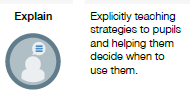 Monday:   There is a PowerPoint (PPT) for this week’s English work. Please refer to this for the work each day. Use write a line, miss a line (so you can make corrections tomorrow).  Write a character profile (including information about appearance and personality) of Little Bull using the tools and techniques taught last week (refer to the PPT for more information)https://www.youtube.com/watch?v=W2CVFX1gkjk – embedded clauses.Tuesday: Use today to edit and improve your writing, using a coloured pencil/different coloured pen for corrections.  Focus on correcting:Full stopsCapital lettersSpelling mistakesHave you included and answered all the questions in the yellow box (slide 5)?Embedded clauses (see slide 4 for a recap.)Alternate pronouns instead of Little Bull (The little Indian, the feisty man, the brave Indian…)Wednesday: Using your amendments and corrections, now write up your final piece of writing.There should be no errors on this piece of writing, as you have already corrected them!Draw a picture of Little Bull at the end.Thursday: Refer to the Colombus comprehension text and answer the 8 questions.Friday:  Log onto Bug Club. Read a book (or part of one if it is very long). If you have to type in answers to the comprehension questions, make sure you explain your answer fully. Read some more of the Indian in the Cupboard.Here is a link to the Indian in the Cupboard  online for you to read if you don’t have a copy at home: https://charlton6.weebly.com/uploads/1/0/6/2/10621939/the_indian_in_the_cupboard.pdfIf you finish your maths tasks quickly on any days this week, please practise your times tables. This week’s key rule: never subtract the denominators. They always say the same, only subtract the numerators. A denominator indicates how many equal pieces makes on unit. If you add or subtract the denominator, the new denominator won’t describe how many equal pieces are in one unit. Monday:Subtract 2 fractionsWatch the video https://vimeo.com/507527822 and work through the sheet. Tuesday:  Subtract from whole amountsWatch the video https://vimeo.com/508878193 and work through the sheet. Wednesday: Fractions of a set of objectsWatch the video https://vimeo.com/510395871 and work through the sheet. Thursday: Fraction word problemsHave a look at the sheet of word problems, answer as many of them as you can. Friday:Complete the My Maths tasks set for you. You could also visit https://www.timestables.co.uk/speed-test/ to practise and test yourself on your times tables.If you fancy an extra task, there are some test base questions on the web drive, for you to recap fractions and decimals so far.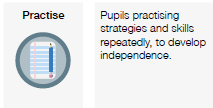 Monday:   There is a PowerPoint (PPT) for this week’s English work. Please refer to this for the work each day. Use write a line, miss a line (so you can make corrections tomorrow).  Write a character profile (including information about appearance and personality) of Little Bull using the tools and techniques taught last week (refer to the PPT for more information)https://www.youtube.com/watch?v=W2CVFX1gkjk – embedded clauses.Tuesday: Use today to edit and improve your writing, using a coloured pencil/different coloured pen for corrections.  Focus on correcting:Full stopsCapital lettersSpelling mistakesHave you included and answered all the questions in the yellow box (slide 5)?Embedded clauses (see slide 4 for a recap.)Alternate pronouns instead of Little Bull (The little Indian, the feisty man, the brave Indian…)Wednesday: Using your amendments and corrections, now write up your final piece of writing.There should be no errors on this piece of writing, as you have already corrected them!Draw a picture of Little Bull at the end.Thursday: Refer to the Colombus comprehension text and answer the 8 questions.Friday:  Log onto Bug Club. Read a book (or part of one if it is very long). If you have to type in answers to the comprehension questions, make sure you explain your answer fully. Read some more of the Indian in the Cupboard.Here is a link to the Indian in the Cupboard  online for you to read if you don’t have a copy at home: https://charlton6.weebly.com/uploads/1/0/6/2/10621939/the_indian_in_the_cupboard.pdfIf you finish your maths tasks quickly on any days this week, please practise your times tables. This week’s key rule: never subtract the denominators. They always say the same, only subtract the numerators. A denominator indicates how many equal pieces makes on unit. If you add or subtract the denominator, the new denominator won’t describe how many equal pieces are in one unit. Monday:Subtract 2 fractionsWatch the video https://vimeo.com/507527822 and work through the sheet. Tuesday:  Subtract from whole amountsWatch the video https://vimeo.com/508878193 and work through the sheet. Wednesday: Fractions of a set of objectsWatch the video https://vimeo.com/510395871 and work through the sheet. Thursday: Fraction word problemsHave a look at the sheet of word problems, answer as many of them as you can. Friday:Complete the My Maths tasks set for you. You could also visit https://www.timestables.co.uk/speed-test/ to practise and test yourself on your times tables.If you fancy an extra task, there are some test base questions on the web drive, for you to recap fractions and decimals so far.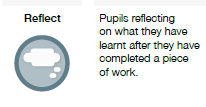 Monday:   There is a PowerPoint (PPT) for this week’s English work. Please refer to this for the work each day. Use write a line, miss a line (so you can make corrections tomorrow).  Write a character profile (including information about appearance and personality) of Little Bull using the tools and techniques taught last week (refer to the PPT for more information)https://www.youtube.com/watch?v=W2CVFX1gkjk – embedded clauses.Tuesday: Use today to edit and improve your writing, using a coloured pencil/different coloured pen for corrections.  Focus on correcting:Full stopsCapital lettersSpelling mistakesHave you included and answered all the questions in the yellow box (slide 5)?Embedded clauses (see slide 4 for a recap.)Alternate pronouns instead of Little Bull (The little Indian, the feisty man, the brave Indian…)Wednesday: Using your amendments and corrections, now write up your final piece of writing.There should be no errors on this piece of writing, as you have already corrected them!Draw a picture of Little Bull at the end.Thursday: Refer to the Colombus comprehension text and answer the 8 questions.Friday:  Log onto Bug Club. Read a book (or part of one if it is very long). If you have to type in answers to the comprehension questions, make sure you explain your answer fully. Read some more of the Indian in the Cupboard.Here is a link to the Indian in the Cupboard  online for you to read if you don’t have a copy at home: https://charlton6.weebly.com/uploads/1/0/6/2/10621939/the_indian_in_the_cupboard.pdfIf you finish your maths tasks quickly on any days this week, please practise your times tables. This week’s key rule: never subtract the denominators. They always say the same, only subtract the numerators. A denominator indicates how many equal pieces makes on unit. If you add or subtract the denominator, the new denominator won’t describe how many equal pieces are in one unit. Monday:Subtract 2 fractionsWatch the video https://vimeo.com/507527822 and work through the sheet. Tuesday:  Subtract from whole amountsWatch the video https://vimeo.com/508878193 and work through the sheet. Wednesday: Fractions of a set of objectsWatch the video https://vimeo.com/510395871 and work through the sheet. Thursday: Fraction word problemsHave a look at the sheet of word problems, answer as many of them as you can. Friday:Complete the My Maths tasks set for you. You could also visit https://www.timestables.co.uk/speed-test/ to practise and test yourself on your times tables.If you fancy an extra task, there are some test base questions on the web drive, for you to recap fractions and decimals so far.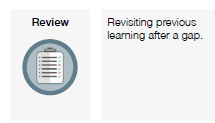 Monday:   There is a PowerPoint (PPT) for this week’s English work. Please refer to this for the work each day. Use write a line, miss a line (so you can make corrections tomorrow).  Write a character profile (including information about appearance and personality) of Little Bull using the tools and techniques taught last week (refer to the PPT for more information)https://www.youtube.com/watch?v=W2CVFX1gkjk – embedded clauses.Tuesday: Use today to edit and improve your writing, using a coloured pencil/different coloured pen for corrections.  Focus on correcting:Full stopsCapital lettersSpelling mistakesHave you included and answered all the questions in the yellow box (slide 5)?Embedded clauses (see slide 4 for a recap.)Alternate pronouns instead of Little Bull (The little Indian, the feisty man, the brave Indian…)Wednesday: Using your amendments and corrections, now write up your final piece of writing.There should be no errors on this piece of writing, as you have already corrected them!Draw a picture of Little Bull at the end.Thursday: Refer to the Colombus comprehension text and answer the 8 questions.Friday:  Log onto Bug Club. Read a book (or part of one if it is very long). If you have to type in answers to the comprehension questions, make sure you explain your answer fully. Read some more of the Indian in the Cupboard.Here is a link to the Indian in the Cupboard  online for you to read if you don’t have a copy at home: https://charlton6.weebly.com/uploads/1/0/6/2/10621939/the_indian_in_the_cupboard.pdfIf you finish your maths tasks quickly on any days this week, please practise your times tables. This week’s key rule: never subtract the denominators. They always say the same, only subtract the numerators. A denominator indicates how many equal pieces makes on unit. If you add or subtract the denominator, the new denominator won’t describe how many equal pieces are in one unit. Monday:Subtract 2 fractionsWatch the video https://vimeo.com/507527822 and work through the sheet. Tuesday:  Subtract from whole amountsWatch the video https://vimeo.com/508878193 and work through the sheet. Wednesday: Fractions of a set of objectsWatch the video https://vimeo.com/510395871 and work through the sheet. Thursday: Fraction word problemsHave a look at the sheet of word problems, answer as many of them as you can. Friday:Complete the My Maths tasks set for you. You could also visit https://www.timestables.co.uk/speed-test/ to practise and test yourself on your times tables.If you fancy an extra task, there are some test base questions on the web drive, for you to recap fractions and decimals so far.